文件读取节点使用说明准备工作打开软件后，在左上角的项目中，选择资源库，这里使用的本地资源库。如图1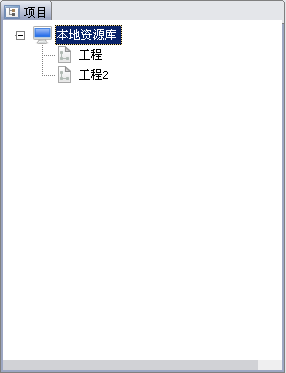 图1 本地资源库通过新建工作流向导，创建工作流，如图2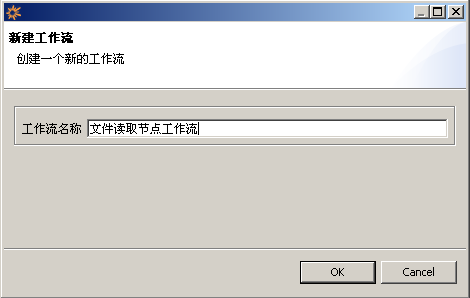 图2 新建工作流点击OK按钮，工作流会显示在左上角的资源库中创建节点在工作区上方的节点栏的数据标签下，选择“文件读取”节点，用鼠标拖动到右下方工作区中。如图3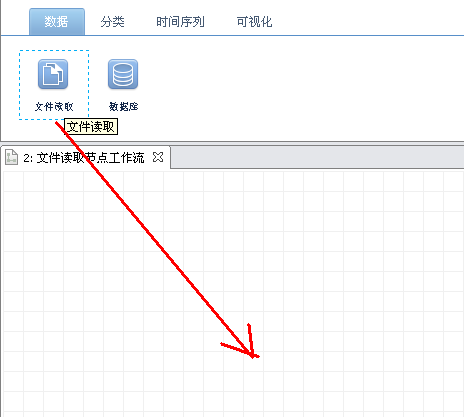 图3 新建节点在工作区中会显示新建的文件读取节点。使用节点右键节点，点击设置按钮，如图4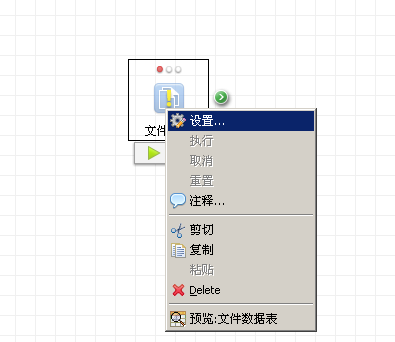 图4 右键菜单弹出设置界面，设置界面包括三个区域，右上角工具栏、主设置界面和下方工具栏。如图5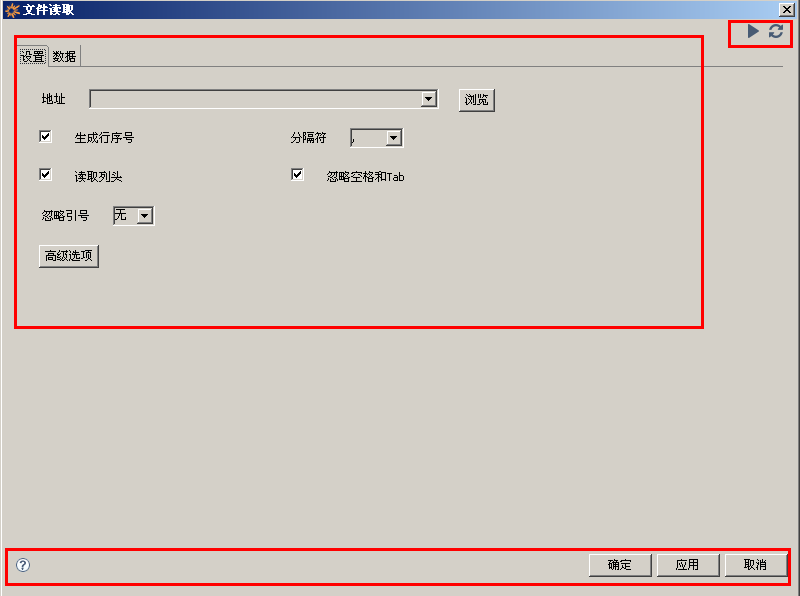 图5 设置界面首先，在设置界面中，点击浏览按钮，选择待读取的文件的地址。如图6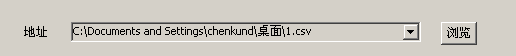 图6 选择文件选择生成行序号、分隔符、读取列头、忽略空格和Tab、忽略引号等选项，对文件内容进行配置。如图7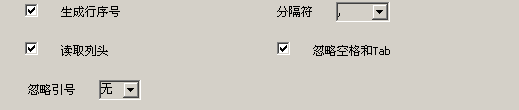 图7 配置项1高级选项中包含更多的配置信息可以选择。如图8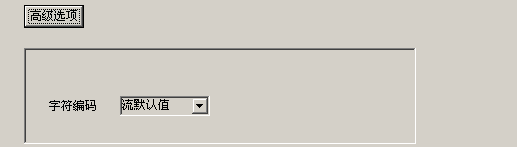 图8 配置项2配置完成后，切换到数据标签页，表中会出现待读取的文件的字段信息和类型信息，点击选择框，选择需要的字段。如图9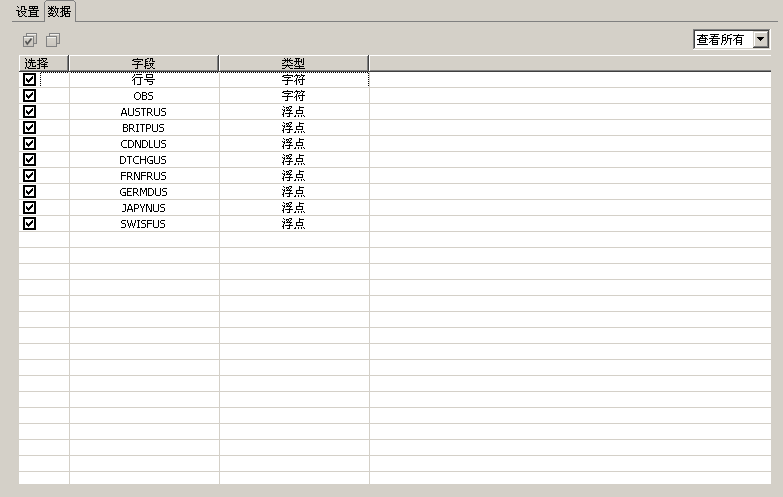 图9 数据项配置完成后，可以点击右上角的执行按钮，执行并预览文件读取结果；也可以点击右上角的刷新按钮，重置到上次保存的状态。如图10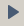 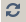 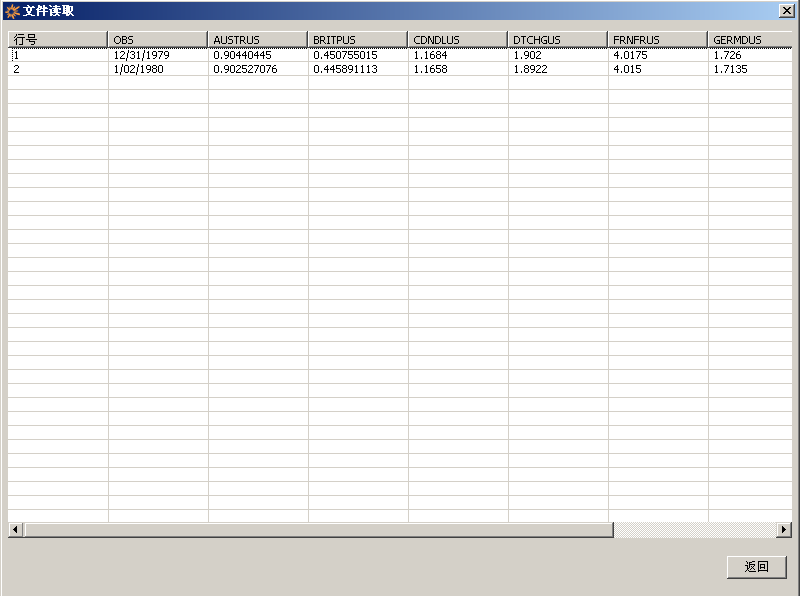 图10 预览结果在左下角处，可以点击帮助的圆形按钮，打开帮助文档。如图11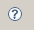 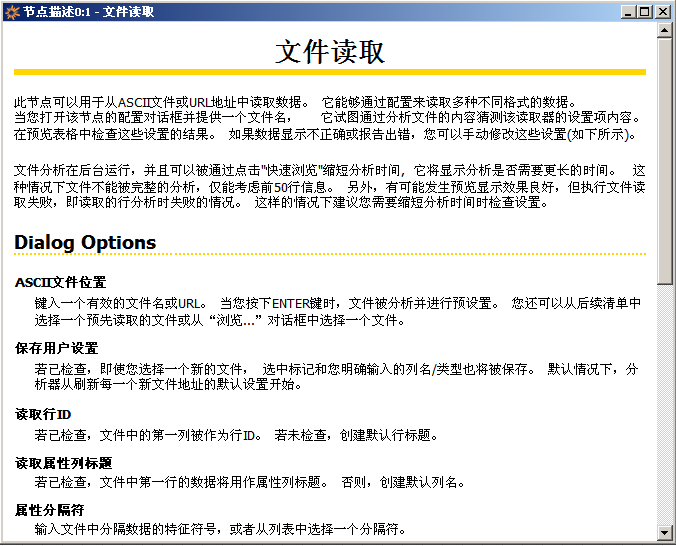 图11 节点描述点击确定后，会保存并关闭设置界面。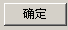 点击应用后，会保存设置界面信息。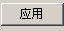 点击取消后，会不保存并关闭设置界面。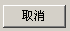 如果已经保存设置但还未执行，右键的执行按钮会呈现可用状态，点击可完成执行。如图12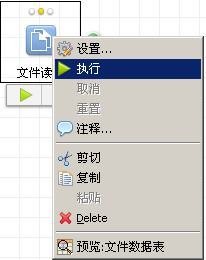 图12 执行如果需要在执行过程中取消任务，可以点击取消按钮。如图13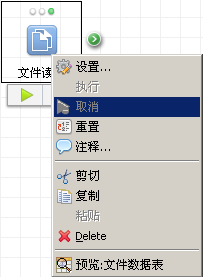 图13 取消如果已经执行完成，点击重置按钮，节点被置为重置状态，需要重新执行才能浏览结果。如图14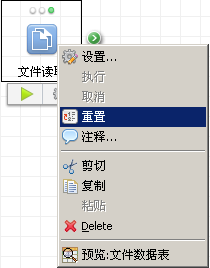 图14 重置点击注释，可以给节点添加注释。如图15、16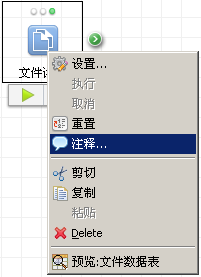 图15 注释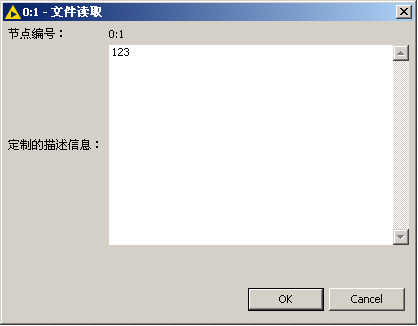 图16 注释2剪切、复制、粘贴、删除，是针对节点的操作。如图17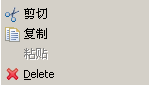 图17 节点选项结果展现点击右键的预览：文件数据表，将展现文件读取的结果，和点击设置界面右上角的执行后预览的效果相同。如图18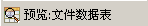 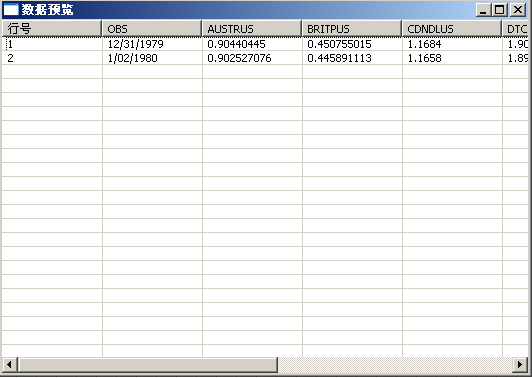 图18 预览结果